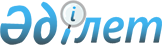 "Жанама салықтарды төлеу мерзімі өзгертілген және талаптар орындалған тауарлардың импорты кезінде қосылған құн салығынан босатуды қолдану қағидалары мен шарттарын бекіту туралы" Қазақстан Республикасы Қаржы министрінің 2021 жылғы 29 наурыздағы № 262 бұйрығына өзгеріс енгізу туралыҚазақстан Республикасы Премьер-Министрі орынбасарының м.а. - Қаржы министрінің м.а. 2023 жылғы 30 наурыздағы № 309 бұйрығы. Қазақстан Республикасының Әділет министрлігінде 2023 жылғы 30 наурызда № 32173 болып тіркелді
      БҰЙЫРАМЫН:
      1. "Жанама салықтарды төлеу мерзімі өзгертілген және талаптар орындалған тауарлардың импорты кезінде қосылған құн салығынан босатуды қолдану қағидалары мен шарттарын бекіту туралы" Қазақстан Республикасы Қаржы министрінің 2021 жылғы 29 наурыздағы № 262 бұйрығына (Нормативтік құқықтық актілерді мемлекеттік тіркеу тізілімінде № 22430 болып тіркелді) мынадай өзгеріс енгізілсін:
      көрсетілген бұйрықпен бекітілген, Жанама салықтарды төлеу мерзімі өзгертілген және талаптар орындалған тауарлардың импорты кезінде қосылған құн салығынан босатуды қолдану қағидаларында мен шарттарында:
      3-тармағының 1) тармақшасы мынадай редакцияда жазылсын:
      "1) ҚҚС төлеуден босатуға төлемді кейінге қалдыра отырып төлеу тәсілін өзгерту бөлігінде ЕАЭО мүше мемлекеттердің аумағына одан әрі экспорттауға арналған тауарлар бойынша ТД түзетуге арналған өтініш (еркін нысанда);".
      2. Қазақстан Республикасы Қаржы министрлігінің Мемлекеттік кірістер комитеті Қазақстан Республикасының заңнамасында белгіленген тәртіппен:
      1) осы бұйрықтың Қазақстан Республикасының Әділет министрлігінде мемлекеттік тіркелуін;
      2) осы бұйрықтың Қазақстан Республикасы Қаржы министрлігінің интернет-ресурсында орналастырылуын;
      3) осы бұйрық Қазақстан Республикасының Әділет министрлігінде мемлекеттік тіркелгеннен кейін он жұмыс күні ішінде осы тармақтың 1) және 2) тармақшаларында көзделген іс-шаралардың орындалуы туралы мәліметтерді Қазақстан Республикасы Қаржы министрлігінің Заң қызметі департаментіне ұсынуды қамтамасыз етсін.
      3. Осы бұйрық алғашқы ресми жарияланғаннан кейін күнтізбелік он күн өткен соң қолданысқа енгізіледі.
					© 2012. Қазақстан Республикасы Әділет министрлігінің «Қазақстан Республикасының Заңнама және құқықтық ақпарат институты» ШЖҚ РМК
				
      Қазақстан РеспубликасыПремьер-Министріорынбасарының міндетін атқарушы -Қаржы министрінің міндетін атқарушы 

Е. Жамаубаев
